الإقرار والتعهدأقر أنا المرشح/ــة للقبول في برنامج / ................ في كلية/ ............... للفصل الدراسي الأول من العام الجامعي 1441/1442هـ باطلاعي على شروط القبول المعلنة والخاصة بالبرنامج الذي رشحت للقبول فيه، وعلمي الكامل بها، وموافقتي على ما جاء فيها، وأتعهد بالالتزام بما جاء فيها، كما أوافق على الشروط التالية:اللياقة الطبية من حيث سلامة الحواس والأعضاء اللازمة للتعلم، وكذلك السلامة من الأمراض المعدية والنفسية التي قد تؤثر على الدارسين في البرنامج أو قد تعيق استمراري بالدراسة به.الالتزام التام بجميع اللوائح التي تنظم كل ما يتعلق بالدراسة والاختبارات والانضباط والتقيد بالأنظمة والقوانين الجامعية. علماً بأن المرشح/ــة لا يُعفى من عدم معرفة هذه الأنظمة واللوائح، حيث يجب عليه السؤال عنها والحصول على نُسخ منها من مكتب الإرشاد الطلابي بالكلية التي يدرس بها.في حال لوحظ عدم التزام المرشح/ــة للقبول بشروط القبول في الإعلان الخاص بالبرنامج، أو تقدم بأي معلومة غير صحيحة؛ فإن للجامعة الحق في إلغاء قبوله دون الرجوع له، ولا يحق له استرجاع الرسوم المدفوعة. على المرشح/ــة للقبول إرفاق صورة المستندات والوثائق المشار إليها في إعلان القبول للبرنامج المقبول فيه المرشح/ــة. (صورة ملونة للمستندات كما هي في الأصل).يلزم المرشح /ــة للقبول إحضار أصول الوثائق والمستندات لمطابقتها قبل بدء الدراسة في الفصل الأول من العام الجامعي 1441/1442هـ، كشرط للقبول النهائي في البرنامج المقبول فيه.المقر بما فيه:الاسمرقم الهوية الوطنيةمسمى البرنامج المرشح للقبول فيهتفاصيل حول البرامجتفاصيل حول البرامجالرجوع إلى دليل برامج الدراسات العليا للعام الجامعي 1441/1442هـ، على الباركود التالي: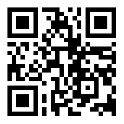 اسم المرشح/ــةاسم المرشح/ــةالتوقيعالتوقيعالتوقيعالتاريخ--/--/1441هـرقم الجوالالإيميل الخاص